Początek formularza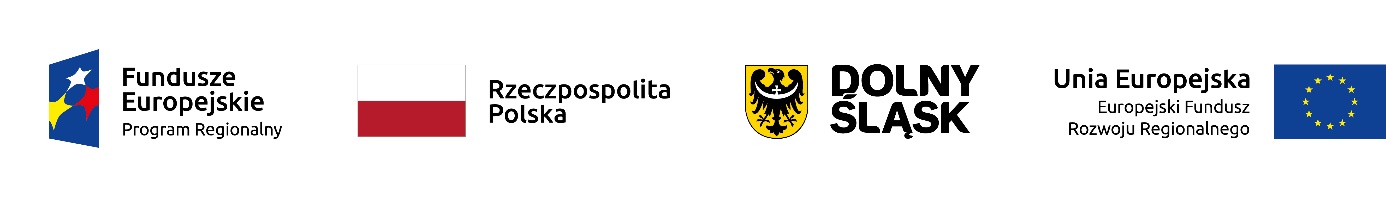 Ogłoszenie nr 500296408-N-2018 z dnia 11-12-2018 r. Wrocław:
OGŁOSZENIE O ZMIANIE OGŁOSZENIA OGŁOSZENIE DOTYCZY: Ogłoszenia o zamówieniu INFORMACJE O ZMIENIANYM OGŁOSZENIU Numer: 652328-N-2018 
Data: 28/11/2018 SEKCJA I: ZAMAWIAJĄCY Wrocławskie Mieszkania Sp. z o.o., Krajowy numer identyfikacyjny 2061050400000, ul. ul. Mikołaja Reja  , 50343   Wrocław, woj. dolnośląskie, państwo Polska, tel. 713 235 700, e-mail zamowienia@wm.wroc.pl, faks 713 235 750. 
Adres strony internetowej (url): www.wm.wroc.pl SEKCJA II: ZMIANY W OGŁOSZENIU II.1) Tekst, który należy zmienić: Miejsce, w którym znajduje się zmieniany tekst: 
Numer sekcji: IV 
Punkt: 6.2 
W ogłoszeniu jest: Data: 2018-12-14, godzina: 09:00, Skrócenie terminu składania wniosków, ze względu na pilną potrzebę udzielenia zamówienia (przetarg nieograniczony, przetarg ograniczony, negocjacje z ogłoszeniem): Nie Wskazać powody: Język lub języki, w jakich mogą być sporządzane oferty lub wnioski o dopuszczenie do udziału w postępowaniu > polski 
W ogłoszeniu powinno być: Data: 2018-12-19, godzina: 09:00, Skrócenie terminu składania wniosków, ze względu na pilną potrzebę udzielenia zamówienia (przetarg nieograniczony, przetarg ograniczony, negocjacje z ogłoszeniem): Nie Wskazać powody: Język lub języki, w jakich mogą być sporządzane oferty lub wnioski o dopuszczenie do udziału w postępowaniu > polski 

Miejsce, w którym znajduje się zmieniany tekst: 
Numer sekcji: IV 
Punkt: 6.6 
W ogłoszeniu jest: XI. Termin otwarcia ofert: 2018-12-14 godz. 10.00. 
W ogłoszeniu powinno być: XI. Termin otwarcia ofert: 2018-12-19 godz. 10.00. 